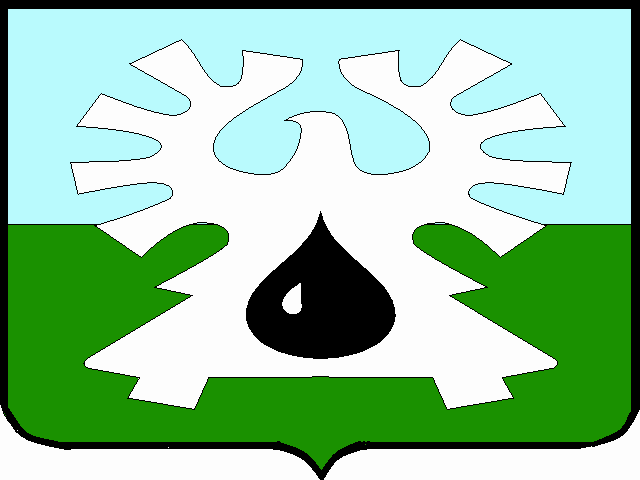 МУНИЦИПАЛЬНОЕ ОБРАЗОВАНИЕ ГОРОД УРАЙХанты-Мансийский автономный округ - ЮграАДМИНИСТРАЦИЯ ГОРОДА УРАЙПОСТАНОВЛЕНИЕот 19.11.2015                              				                                           № 3851О внесении изменений в постановление администрации города Урай от 17.06.2014 №1981 	В целях реализации права граждан, объединений граждан, в том числе юридических лиц, на обращение в органы местного самоуправления в соответствии с Федеральным законом от 02.05.2006 №59-ФЗ «О порядке рассмотрения обращений граждан Российской Федерации», в связи с изменениями, внесенными в Устав города Урай:	1. Внести изменения в постановление администрации города Урай от 17.06.2014 №1981 «Об организации рассмотрения обращений граждан, поступающих в адрес главы города Урай, администрации города Урай и должностных лиц администрации города Урай»:	1.1. Приложение 1 изложить в редакции согласно приложению 1.	1.2. В приложении 2:	1.2.1. В пункте 2.1 раздела 2 слова «глава администрации города Урай» в соответствующих падежах заменить словами «глава города Урай» в соответствующих падежах.	1.2.2. В подпункте «2» пункта 2.2 раздела 2:	а) слова «главы администрации города Урай», после слов «поступившим в адрес» исключить;	б) слова «заместителей главы администрации города Урай» заменить словами «заместителей главы города Урай».	1.2.3. В подпункте «2» пункта 4.2 раздела 4:	а) слова «главой администрации города Урай», после слов «граждан» исключить;	б) слова «заместителями главы администрации города Урай» заменить словами «заместителями главы города Урай».	1.3. Приложение 3 изложить в редакции согласно приложению 2.	2. Опубликовать постановление в газете «Знамя» и разместить на официальном сайте администрации города Урай в информационно-телекоммуникационной сети «Интернет». 	3. Контроль за выполнением постановления возложить на первого заместителя главы города Урай В.В.Гамузова.Глава города Урай 			                                                                          А.В. ИвановПриложение 1 к постановлению администрации города Урайот 19.11.2015 № 3851Перечень должностных лиц,наделенных правом рассмотрения обращений граждан Приложение 2 к постановлению администрации города Урайот 19.11.2015 № 3851График личного приема граждан должностными лицами № п/пФамилия, имя, отчествоДолжностьНаправления1.Иванов Анатолий Владимировичглава города Урай2.Гамузов ВикторВладимировичпервый заместитель главы города Ураймуниципальный жилой фонд, муниципальное имущество, кадровая политика3.Козлов Игорь Анатольевичзаместитель главы города Урайжилищно-коммунальное хозяйство, транспортное обеспечение4.Куликов Вячеслав Петровичзаместитель главы города Урайгражданская защита населения, поддержка малого и среднего предпринимательства, спорт5.Круглова СветланаВячеславовназаместитель главы города Урайобразование, культура,  молодежная политика, здравоохранение, социальная защита населения и прав несовершеннолетних, опека и попечительство 6.Фузеева ИринаАлександровназаместитель главы города Урайстроительство, ввод в эксплуатацию объектов, землеотвод, благоустройство в общественных местах7.Новосёлова Светлана Петровназаместитель главы города Урайэкономика и финансы, бюджет города, платные услуги 8.Бусова Марина Николаевнаначальник Управления образования администрации города Урайобразование, работа с детьми и молодежью9.Хусаинова Ирина Валериевнапредседатель Комитета по финансам администрации города Урайформирование, исполнение бюджета города Урай и контроль за его исполнениемИванов Анатолий Владимирович, глава города УрайЕженедельно по вторникам с 17.00 до 19.00 часовПредварительная запись по понедельникам с 8.30 час. по телефону 2-23-28 кабинет № 306Гамузов Виктор Владимирович, первый заместитель главы города УрайЕженедельно по четвергам с 17.00 до 19.00 часовПредварительная запись по телефону 2-23-98 кабинет № 206По направлениям муниципального жилого фонда, муниципального имущества, кадровой политики Козлов Игорь Анатольевич, заместитель главы города УрайЕженедельно по вторникам с 17.00 до 19.00 часовПредварительная запись по телефону 2-23-98 кабинет № 206По направлениям жилищно-коммунального хозяйства, транспортного обеспеченияКуликов Вячеслав Петрович, заместитель главы города УрайЕженедельно по средам с 17.00 до 19.00 часовПредварительная запись по телефону 2-23-31 кабинет № 309По направлениям гражданской защиты населения, поддержки малого и среднего предпринимательства, спортаКруглова Светлана Вячеславовна, заместитель главы города УрайЕженедельно по вторникам с 17.00 до 19.00 часовПредварительная запись по телефону 2-23-82 кабинет № 217По направлениям образования, культуры,  молодежной политики, здравоохранения, социальной защиты населения и прав несовершеннолетних, опеки и попечительства Фузеева Ирина Александровна, заместитель главы города УрайЕженедельно по четвергам с 17.00 до 19.00 часовПредварительная запись по телефону 2-23-31 кабинет № 309По направлениям строительства, ввода в эксплуатацию объектов, землеотвода, благоустройства в общественных местахНовосёлова Светлана Петровна, заместитель главы города УрайЕженедельно по вторникам с 17.00 до 19.00 часовПредварительная запись по телефону 2-23-82 кабинет № 217По направлениям экономики и финансов, бюджета города, платных услуг 